Решение № 14 от 28 февраля 2017 г. Об отчете главы управы Головинского района города Москвы о результатах деятельности управы Головинского района города Москвы в 2016 году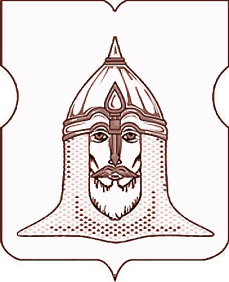 СОВЕТ ДЕПУТАТОВМУНИЦИПАЛЬНОГО ОКРУГА ГОЛОВИНСКИЙРЕШЕНИЕ28 февраля 2017 года № 14Об отчете главы управы Головинского района города Москвы о результатах деятельности управы Головинского района города Москвы в 2016 годуСогласно части 1 статьи 1 Закона города Москвы от 11 июля 2012 года № 39                  «О наделении органов местного самоуправления муниципальных округов в городе Москве отдельными полномочиями города Москвы», Постановлению Правительства Москвы от 10 сентября 2012 года № 474-ПП «О порядке ежегодного заслушивания Советом депутатов муниципального округа отчета главы управы района и информации руководителей городских организаций», в соответствии с решением муниципального Собрания внутригородского муниципального образования Головинское в городе Москве от 30 октября 2012 года № 85 «Об утверждении Регламента реализации полномочий по заслушиванию отчета главы управы Головинского района  города Москвы и информации руководителей городских организаций», принимая во внимание информацию главы управы Головинского района города Москвы Панасенко Михаила ВладимировичаСоветом депутатов принято решение1.   Отчет главы управы Головинского района города Москвы о результатах деятельности управы Головинского района города Москвы в 2016 году принять к сведению.
2.           Отметить:2.1                      Эффективное взаимодействие управы Головинского района города Москвы с органами местного самоуправления муниципального округа Головинский в решении вопросов, связанных с реализацией плана по социально-экономическому развитию Головинского района и благоустройства дворовых территорий.2.2                      Положительный опыт участия представителей управы Головинского района города Москвы в заседаниях профильных комиссий в рамках реализации отдельных полномочий, переданных органам местного самоуправления Законом города Москвы от 11 июля 2012 года № 39 «О наделении органов местного самоуправления муниципальных округов в городе Москве отдельными полномочиями города Москвы»;3.            Главе управы Головинского района города Москвы рекомендовать:3.1. Обратить особое внимание на реализацию решения Совета депутатов муниципального округа Головинский от 31 января 2017 года № 2                                     «О согласовании проекта перспективного плана по социально-экономическому развитию Головинского района на 2017-2018 гг. и последующие годы в части благоустройства»; 3.2. Обеспечить своевременное предоставление в Совет депутатов муниципального округа Головинский конкурсной документации (документации об аукционе), не позднее чем за 5 дней до ее официального опубликования для ознакомления депутатов в соответствии с Законом города Москвы от 11 июля 2012 года № 39 «О наделении органов местного самоуправления муниципальных округов в городе Москве отдельными полномочиями города Москвы»;3.3. После проведения конкурсных процедур и определения подрядных организаций, с целью результативного участия депутатов муниципального округа Головинский в контроле за ходом выполнения работ по благоустройству территории Головинского района организовывать встречи депутатов с представителями подрядных организаций, осуществляющих выполнение этих работ.4.    Администрации муниципального округа Головинский:4.1.          Настоящее решение направить в:-     управу Головинского района города Москвы;-     префектуру Северного административного округа города Москвы;-     Департамент территориальных органов исполнительной власти города Москвы;4.2.          Опубликовать настоящее решение в бюллетене «Московский муниципальный вестник» и разместить на официальном сайте органов местного самоуправления муниципального округа Головинский www.nashe-golovino.ru.5.        Настоящее решение вступает в силу со дня его принятия.
6.        Контроль исполнения настоящего решения возложить на главу муниципального округа Головинский Архипцову Н.В. и председателя Регламентной комиссии - депутата Сердцева А.И.Глава муниципального округаГоловинский                                                                                                   Н.В. Архипцова